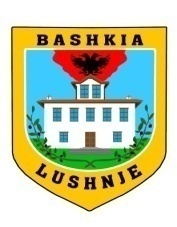 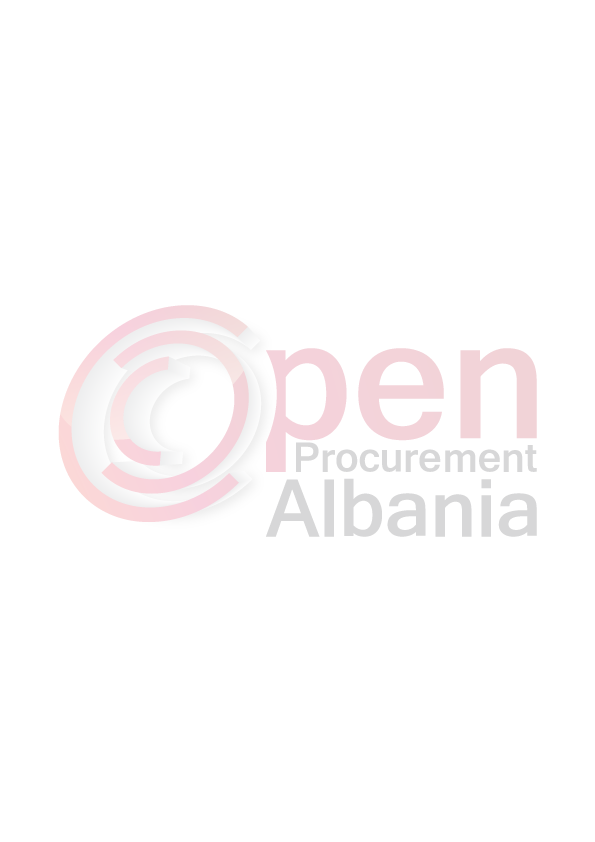 REPUBLIKA E SHQIPERISEBASHKIA LUSHNJENdermarja E Pasurise PublikeFormulari Nr. 3FTESË PËR OFERTËEmri dhe adresa e Autoritetit KontraktorEmri :Ndermarrja e Pasurise Publike Adresa : Lagjia”Gafurr Muco “LushnjeTel/Fax : 069 28 90 274E-mail :________________Faqja e Internetit:_______________________Autoriteti Kontraktor   Ndermarrja e Pasurise Publike  Lushnje do të zhvillojë procedurën e prokurimit me vlerë të vogël me fond limit : 799 858 (Shtateqind e nentedhjete e nentemije e teteqind e pesedhjete e tete) leke pa TVSH., me objekt:” ”Blerje materiale të ndryshme per vendosjen e semaforeve ne Qytetin e Lushnje”.Data e zhvillimit do të jetë 01 /04 / 2016, ora  11  : 30    në adresën www.app.gov.al Jeni të lutur të paraqisni ofertën tuaj për këtë objekt prokurimi me këto të dhëna (specifikimet teknike të mallit/shërbimit/punës)Shenim: Tubot duhen te lyer dhe te vendosen (axhustuar)Operatori ekonomik i renditur i pari, përpara se të shpallet fitues, duhet të dorëzoje prane  Autoritetit Kontraktor dokumentet si më poshtë:Nje vertetim qe konfirmon shlyerjen e te gjitha detyrimeve te maturuara te energjise   elektrike te kontratave te energjise qe ka operatori ekonomik qe eshte i regjistruar ne Shqiperi.(bazuar ne VKM Nr 379 dt 11.06.2014 mosshlyerja e detyrimeve te energjise elektrike perben shkak per skualifikimin e operatorit ekonomik pervec rastit kur rezulton se detyrimet e papaguara te energjise elektrike ,te konfirmuara ne vertetimin e leshuar nga furnizuesi,jane ne proces ankimi ne gjykate)Operatori ekonomik  fitues  duhet te  paraqese  nje  ekstrakt te  regjistrit  tregtar QKR .Operatori ekonomik i renditur i pari, duhet të paraqitet pranë autoritetit kontraktor  ose te kontaktoje me   Autoritetin  Kontraktor  brenda dates nje dite pune ne rast te kundert  kjo do te perbeje shkak per skualifikimin tuaj.Afati i lëvrimit të mallit/realizimit të shërbimit/punës do të jetë brenda 24 oreve.Në ofertën e tij, ofertuesit duhet të paraqesë të dhënat e plota të personit të kontaktit.Operatori ekonomik fitues duhet te dorezoje bashke me faturen dhe vertetimin bankar qe permban numrin e llogarise dhe IBAN-in.Lidhur me cilesine e mallit duhet te kontaktoni me NdermarjenTITULLARI I AUTORITETIT KONTRAKTORFlamur PEQINISemafore tipi 1Semafore tipi 1Semafore tipi 1NrN/ an.N/ an.Baza materiale NjesiaSasiaSasia1AnAnBeton  M-250m310.97610.9762AnAnTub PVCØ 200ml22.422.43AnAnTub metalik Ø10ml115.2115.24AnAnKaset plastike 40x40cope32325AnAnTub PVC Ø 50ml12801280Semafore tipi 2Semafore tipi 2Semafore tipi 2NrN/ an.N/ an.Baza materiale NjesiaSasia1AnAnBeton  M-250m33.9932AnAnTub PVCØ 300ml3.33AnAnTub metalik Ø22ml184AnAnTub metalik  Ø10ml17.75AnAnKaset plastike 40x40cope36AnAnTub PVC Ø 50ml120Blloku Drejtues Blloku Drejtues Blloku Drejtues NrN/ an.N/ an.Baza materiale NjesiaSasia1AnAnBeton  M-250m31.52AnAnKaset plastike 40x40cope53AnAnTub PVC Ø 50ml25Vendosje tabelash Vendosje tabelash Vendosje tabelash NrN/ an.Baza materiale Baza materiale NjesiaSasia1AnTub metalik Ø10Tub metalik Ø10ml2002AnBoje per vijezime rrugeBoje per vijezime rrugekg198